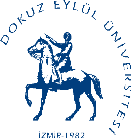 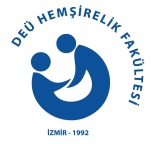 tarihinde ( ) gün süreyle yıllık izin (  )  / mazeret izni (  ) kullanabilmem   için gerekli işlemlerin yapılmasını takdirlerinize arz ederim.                                                                                      YILLIK İZİN/MAZERET İZNİ  İSTEĞİNİN TARİHİYILLIK İZİN/MAZERET İZNİ  İSTEĞİNİN TARİHİYILLIK İZİN /MAZERET İZNİ İSTEĞİNDEBULUNANINADI SOYADIYILLIK İZİN /MAZERET İZNİ İSTEĞİNDEBULUNANINGÖREVİYILLIK İZİN /MAZERET İZNİ İSTEĞİNDEBULUNANINTELEFONUYILLIK İZİN /MAZERET İZNİ İSTEĞİNDEBULUNANINİMZASIİZNİN GEÇİRİLECEĞİ ADRESİZNİN GEÇİRİLECEĞİ ADRESİZİN SÜRESİNCE YERİME BAKACAK KİŞİNİN ADI SOYADI/ İMZASIİZİN SÜRESİNCE YERİME BAKACAK KİŞİNİN ADI SOYADI/ İMZASI…../……/2018ONAYMukaddes AKKEÇELİFakülte Sekreter Vekili …../……/2018ONAYProf.Dr.Şeyda SEREN İNTEPELRDekan  